ESTADO DO CEARÁ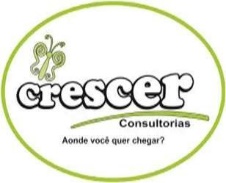 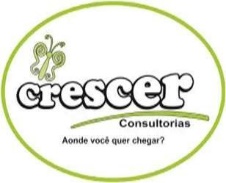 A T E S T A D OAtesto que 				, Carteira    de  Identidade   nº 	,  Órgão  Expedidor: 	, está APTO(A) a realizar, sem restrições, os 04 (quatro) testes da avaliação de aptidão física, descritos no Anexo VIII do Edital  	/2019, do Concurso Público Prefeitura Municipal de JIJOCA DE JERICOACOARA-CE, sendo:Teste 1 – Flexão AbdominalTeste 2 – Corrida de Velocidade de 100 metros Teste 3 - Impulsão horizontalTeste 4 - Corrida de 12 minutosJijoca de Jericoacoara (CE) 	de 	de 2019.Nome legível do médico responsável:  	CRM:  	(Assinatura e carimbo do médico)Edital nº 001/2019 – Concurso Público Prefeitura Municipal de Jijoca de Jericoacoara - CE